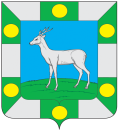 АДМИНИСТРАЦИЯСЕЛЬСКОГО ПОСЕЛЕНИЯ СпиридоновкаМУНИЦИПАЛЬНОГО РАЙОНА Волжский САМАРСКОЙ ОБЛАСТИПОСТАНОВЛЕНИЕот  «08» ноября 2019 года № 90О проведении публичных слушаний по проекту изменений в Генеральный план сельского поселения Спиридоновкамуниципального района Волжский Самарской областиВ целях соблюдения права человека на благоприятные условия жизнедеятельности, прав и законных интересов правообладателей земельных участков и объектов капитального строительства в соответствии  со статьей 5.1,  частью 11 статьи 24, статьей 28 Градостроительного кодекса Российской Федерации, руководствуясь статьей 28 Федерального закона от 06.10.2003 № 131-ФЗ «Об общих принципах организации местного самоуправления в Российской Федерации», Уставом сельского поселения Спиридоновка муниципального района Волжский Самарской области, Порядком организации и проведения публичных слушаний в сфере градостроительной деятельности сельского поселения Спиридоновка муниципального района Волжский Самарской области, утвержденным решением Собрания представителей сельского поселения Спиридоновка муниципального района Волжский Самарской области от 27.09.2019 года № 83-3, ПОСТАНОВЛЯЕТ:1. Провести на территории сельского поселения Спиридоновка муниципального района Волжский Самарской области публичные слушания по проекту решения Собрания представителей сельского поселения Спиридоновка муниципального района Волжский Самарской области «О внесении изменений в Генеральный план сельского поселения Спиридоновка муниципального района Волжский Самарской области» (далее – проект). Информационные материалы к проекту состоят из проекта Решения Собрания представителей сельского поселения Спиридоновка муниципального района Волжский Самарской области «О внесении изменений в Генеральный план сельского поселения Спиридоновка муниципального района Волжский Самарской области» с приложениями.2. Срок проведения публичных слушаний по проекту - c 09.11.2019 года по 13.12.2019 года.3. Срок проведения публичных слушаний исчисляется с момента оповещения жителей поселения о времени и месте их проведения, а также опубликования проекта до дня опубликования заключения о результатах публичных слушаний.4. Органом, уполномоченным на организацию и проведение публичных слушаний в соответствии с настоящим постановлением, является Администрация сельского поселения Спиридоновка муниципального района Волжский Самарской области (далее – Администрация поселения). Публичные слушания проводятся в соответствии с Порядком организации и проведения публичных слушаний в сфере градостроительной деятельности сельского поселения Спиридоновка муниципального района Волжский Самарской области, утвержденным решением Собрания представителей сельского поселения Спиридоновка муниципального района Волжский Самарской области от 27.09.2019 года № 83-3.5. Представление участниками публичных слушаний предложений и замечаний по проекту, а также их учет осуществляется в соответствии с Порядком организации и проведения публичных слушаний в сфере градостроительной деятельности сельского поселения Спиридоновка муниципального района Волжский Самарской области, утвержденным решением Собрания представителей сельского поселения Спиридоновка муниципального района Волжский Самарской области от 27.09.2019 года № 83-3.6. Место проведения публичных слушаний (место проведения экспозиции проекта) в сельском поселении Спиридоновка муниципального района Волжский Самарской области: Самарская область,  с. Спиридоновка, ул. Советская, д.114а.7. Датой открытия экспозиции считается дата опубликования проекта и его размещения на официальном сайте Администрации в сети «Интернет» в порядке, установленном п. 1 ч. 8 ст. 5.1 Градостроительного кодекса РФ. Экспозиция проводится в срок до даты окончания публичных слушаний. Посещение экспозиции возможно в рабочие дни с 09.00 до 16.00. 8. Собрание участников публичных слушаний по проекту состоится в сельском поселении Спиридоновка муниципального района Волжский Самарской области по адресу: в селе Спиридоновка - 14.11.2019 в 13.00 по адресу: ул. Советская, д.114а.9. Прием замечаний и предложений от участников публичных слушаний, жителей поселения и иных заинтересованных лиц по проекту осуществляется по адресу, указанному в пункте 6 настоящего постановления в рабочие дни с 9 часов до 16 часов, а также по адресам, указанным в пункте 8 в ходе проведения собраний участников публичных слушаний. 9. Замечания и предложения могут быть внесены: 1) в письменной или устной форме в ходе проведения собраний участников публичных слушаний; 2) в письменной форме в адрес организатора публичных слушаний; 3) посредством записи в книге (журнале) учета посетителей экспозиции проекта, подлежащего рассмотрению на публичных слушаниях.10. Прием замечаний и предложений от участников публичных слушаний, жителей поселения и иных заинтересованных лиц по проекту прекращается 06.12.2019 года - за семь дней до окончания срока проведения публичных слушаний с целью подготовки заключения о результатах публичных слушаний. 11. Назначить лицом, ответственным за ведение протокола публичных слушаний по проекту Корнеева М.В.12. Назначить лицом, ответственным за ведение протоколов собраний участников публичных слушаний по проекту Корнеева М.В. 13. Администрации поселения в целях заблаговременного ознакомления жителей поселения и иных заинтересованных лиц с проектом обеспечить:официальное опубликование проекта в газете "Новости Спиридоновки";размещение проекта на официальном сайте Администрации сельского поселения Спиридоновка муниципального района Волжский Самарской области в информационно-телекоммуникационной сети «Интернет» https://spiridonovka163.ru/;- беспрепятственный доступ к ознакомлению с проектом в здании Администрации поселения (в соответствии с режимом работы Администрации поселения).14. Настоящее постановление является оповещением о начале публичных слушаний и подлежит опубликованию в газете "Новости Спиридоновки" и на официальном сайте Администрации сельского поселения Спиридоновка муниципального района Волжский Самарской области в информационно-телекоммуникационной сети «Интернет» по адресу: https://spiridonovka163.ru.15. В случае, если настоящее постановление будет опубликовано позднее календарной даты начала публичных слушаний, указанной в пункте 2 настоящего постановления, то дата начала публичных слушаний исчисляется со дня официального опубликования настоящего постановления. При этом установленные в настоящем постановлении календарная дата, до которой осуществляется прием замечаний и предложений от участников публичных слушаний, жителей поселения и иных заинтересованных лиц, а также дата окончания публичных слушаний переносятся на соответствующее количество дней.Глава сельского поселения	Спиридоновка                                                               Н.П. Андреев